Classwork Blog for Jan. 16541-790-Extension#Kimberly Block                                      Extension: 4361                        block_k@4j.lane.edu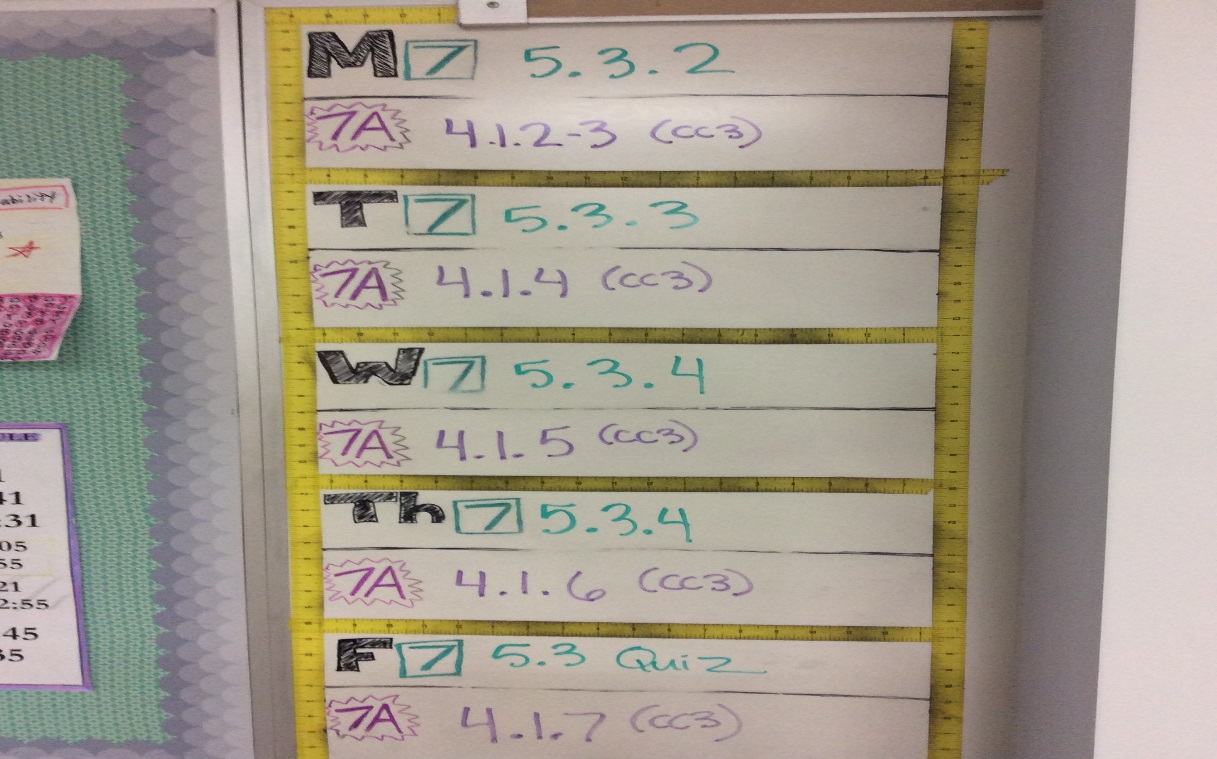 CC2 (7th grade) Homework Help
CC3 (8th grade/7A) Homework HelpAmy Brooks                                            Extension: 4349                        brooks_am@4j.lane.eduLC: Katie Bushnell                                        Extension: 4344                        liane_k@4j.lane.eduLA 8Amanda Colburn                                    Extension: 4360                         coburn_a@4j.lane.edu ASL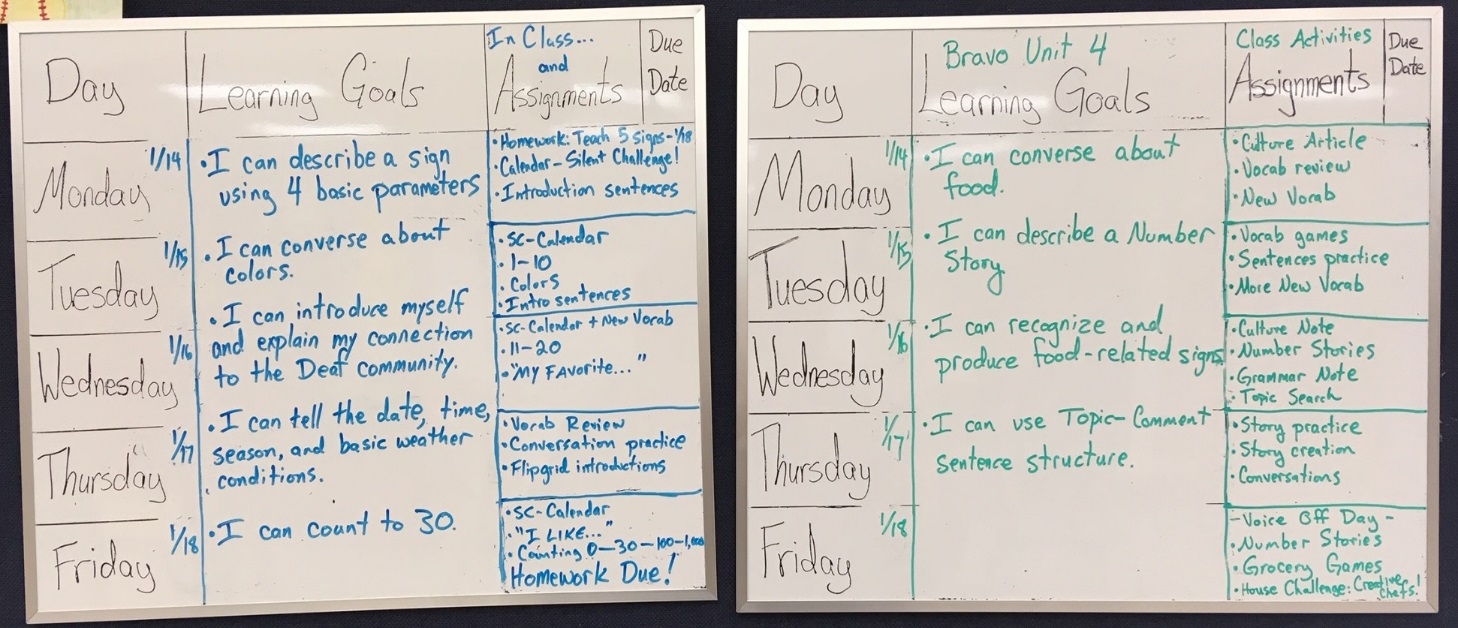 Geoff Davis                                              Extension: 4345                        davis_g@4j.lane.eduSocial Studies 8: Jason Erickson                                        Extension:4366                        erickson_j@4j.lane.eduSocial Studies: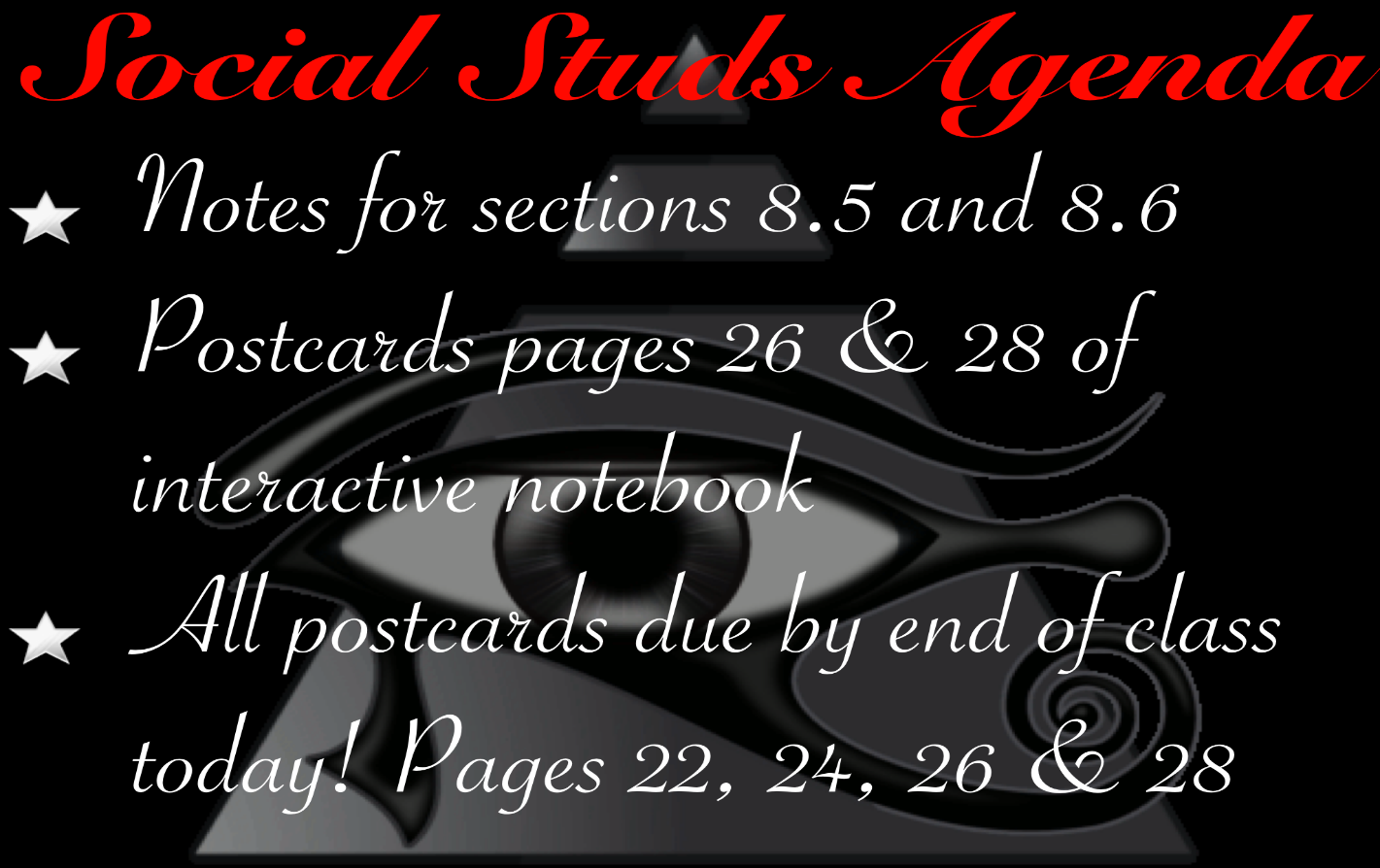 AVID 7: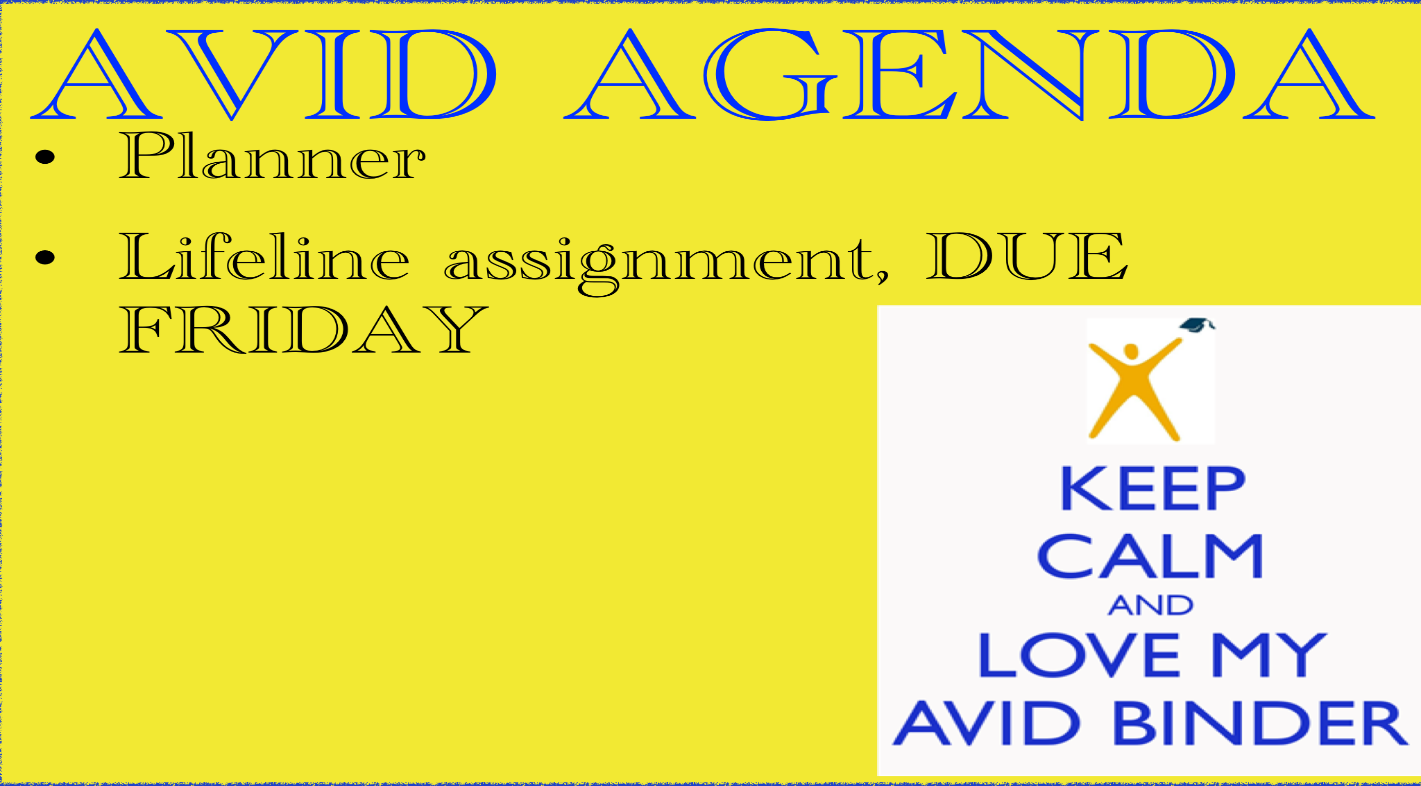 Anne Glassow                                          Extension: 4367                       glassow_a@4j.lane.eduLA 6: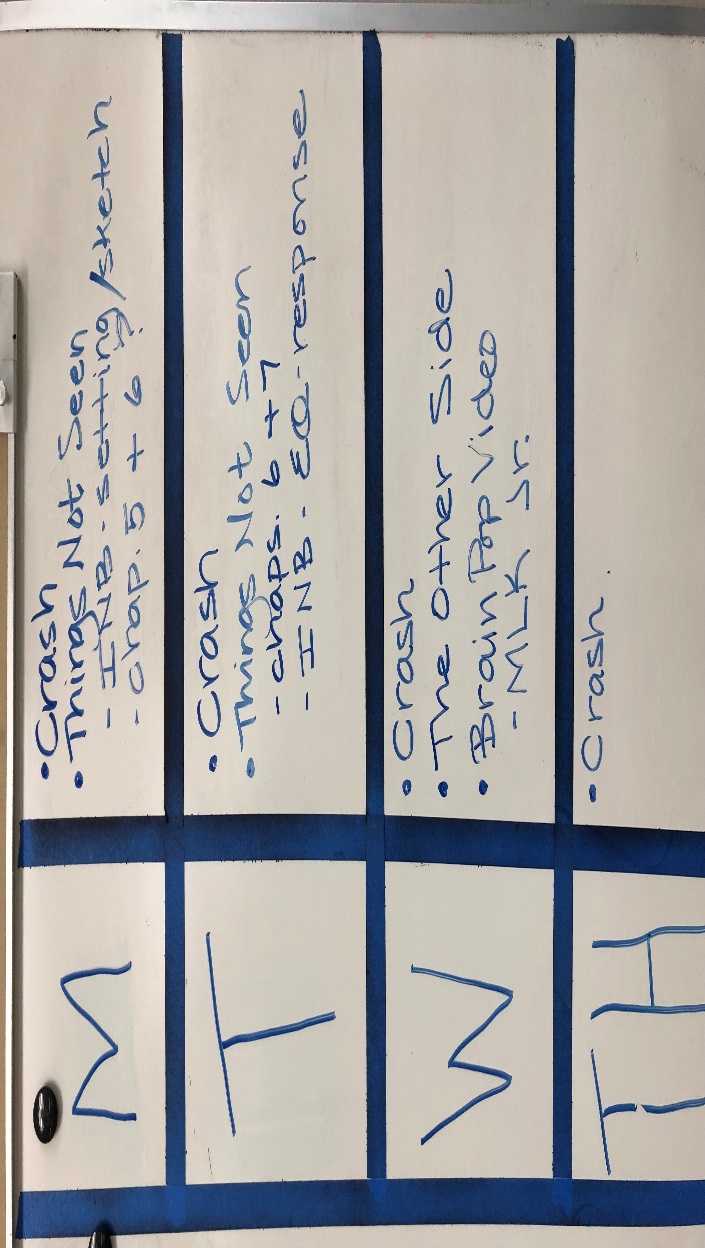 Matt Goodban                                           Extension:4341                     goodban_m@4j.lane.eduCLCChristina Hinton                                       Extension: 4368                      hinton_c@4j.lane.eduMath 6 & AVID 8: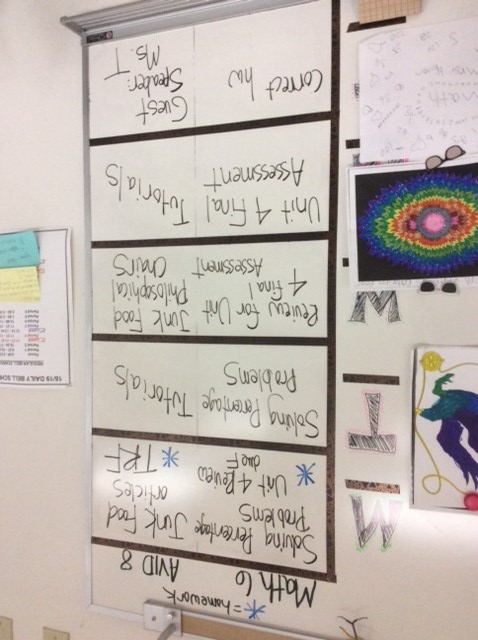 Click here for homework help (English).Click here for homework help (Spanish).Kellen Hobie                                              Extension: 4322                        hobie_k@4j.lane.eduTues-Thursday: Pickle BallFriday: Circuit TrainingJessica Johnson                                       Extension:4352               johnson_jes@4j.lane.eduScience 8: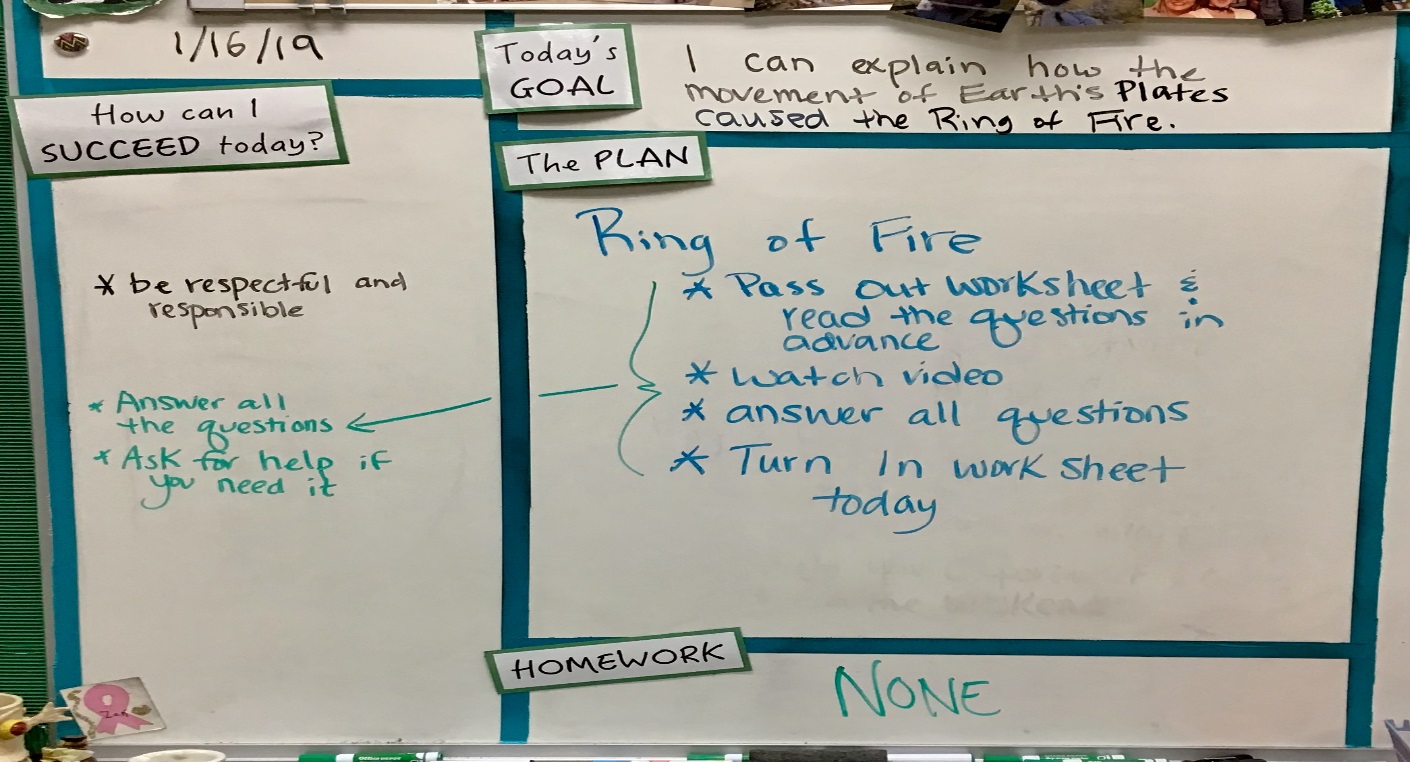 Heath Kliever                                             Extension: 4344                  kliever_h@4j.lane.eduRead180: Lexile testing, paragraph writing practice using drought essays.  8th LA:EasyCBM testing (up to two days), To Kill A Mockingbird chapters 1-6, possibly up to chapter 8 if time allows. Students will be allocated time for in-class reading but time at home may be needed to keep on pace. Anticipate two chapters being explored each day. All 8th grade students will have a copy of the book for class and home. Link to an audio version via YouTube read in a southern accent and approved by Harper Lee. https://www.youtube.com/watch?v=qL83rOXbMfITime stamps for chapters: Ch 2: 0:36:12 ch 3: 0:55:39 ch 4: 1:21:34 ch 5: 1:45:00 ch 6: 2:08:05 ch 7: 2:29:46 ch 8: 2:45:18 ch 9: 3:13:38 ch 10: 3:53:00 ch 11: 4:18:55 ch 12: 4:56:09 ch 13: 5:26:43 ch 14: 5:47:58 ch 15: 6:13: 25 ch 16: 6:43:49 ch 17: 7:12:06 ch 18: 7:46:59 ch 19: 8:18:18 ch 20: 8:45:53 ch 21: 9:05:49 ch 22: 9:21:29 ch23: 9:35: 30 ch 24: 10:05:39 ch 25: 10:34:36 ch 26: 10: 44: 59﻿ Lizette Rogers                                            Extension: 4364                     rogers_l@4j.lane.eduSpanish ExploreJanuary Focus:  Greetings, numbers, days of the week, and months will be the primary focus this month.  There are two tests this month:Thursday, January 31:  Summative Unit TestSpanish 1January Focus:  We will be finishing Unidad 1.  Students will have a summative assessment next week that will involve a written portion and an oral presentation to the class.  The assessment will take approximately four days to complete.  Week of January 14:  Unit Test & PresentationsSpanish 2January Focus:  Finishing Unidad 3 and our focus on various home structures and family.  Students will have a summative assessment next week that will involve a written portion and an oral presentation to the class.  The assessment will take approximately four days to complete.  Week of January 28:  Unit Test & PresentationsDigital MediaJanuary Focus:  Formatting documents, continuation of keyboarding skill development, and positive social media skills. Alison Machado                                         Extension: 4353                  machado_a@4j.lane.edu6th Grade Science:Mike Stead                                                   Extension: 4363                   stubbert_t@4j.lane.eduWoods/Projects:Wednesday 1/16FOCUS - Weekly Independent Guided WorkPer 1 - Working on Tot-stools, measuring, cutting, drilling and shaping partsPer 3 - Working on cars for donation, measuring, cutting, drilling and shaping partsPer 4 - Working on individual projects, measuring, cutting, drilling and shaping partsPer 5 - Working on individual projects, measuring, cutting, drilling and shaping partsPer 6 - Working on individual projects, measuring, cutting, drilling and shaping partsThursday 1/17FOCUS - Weekly Independent Guided WorkPer 1 - Working on Tot-stools, measuring, cutting, drilling and shaping partsPer 3 - Working on cars for donation, measuring, cutting, drilling and shaping partsPer 4 - Working on individual projects, measuring, cutting, drilling and shaping partsPer 5 - Working on individual projects, measuring, cutting, drilling and shaping partsPer 6 - Working on individual projects, measuring, cutting, drilling and shaping partsFriday 1/18Per 1 - Working on Tot-stools, measuring, cutting, drilling and shaping partsPer 3 - Working on cars for donation, measuring, cutting, drilling and shaping partsPer 4 - Working on individual projects, measuring, cutting, drilling and shaping partsPer 5 - Working on individual projects, measuring, cutting, drilling and shaping partsPer 6 - Working on individual projects, measuring, cutting, drilling and shaping partsTyler Stubbert                                             Extension: 4363                   stubbert_t@4j.lane.eduSocial Studies 7:Ken Walker                                                  Extension: 4365                  walker_ke@4j.lane.edu LA 7:Tim Wilcox                                                   Extension: 4336                     wilcox_t@4j.lane.edu  Band, Choir, Theater:Roxanne Winston                                        Extension:4362                      winston_r4j.lane.eduMath 6 & Support: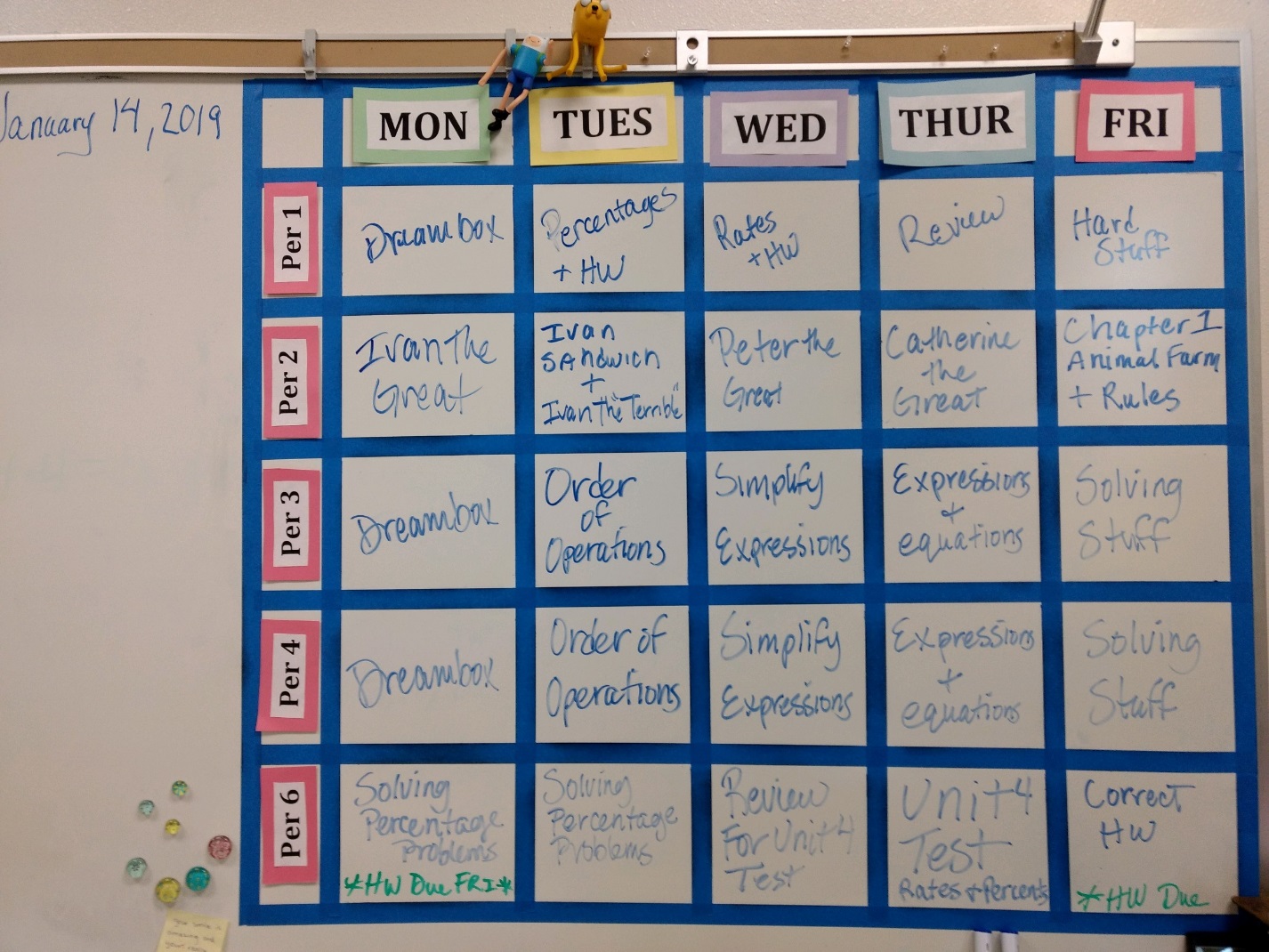 Jan Youngman                                             Extension: 4346              youngman_j@4j.lane.eduMath 8: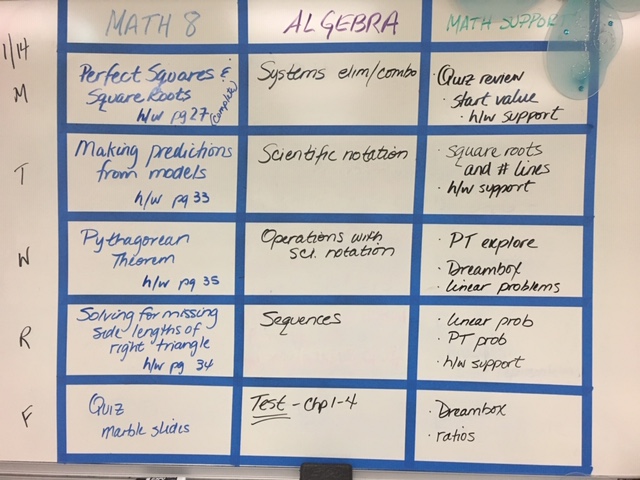 